Καλημέρα παιδάκια,Τελειώσαμε την ενότητα 17. Εφημερίδες! Ελάτε να θυμηθούμε ξανά τι μάθαμεΥ.Γ. το όνειρο κλίνεται σαν το μάρμαρο      Το καλοκαίρι σαν το χέριΚλίνω τα παρακάτω ουσιαστικά.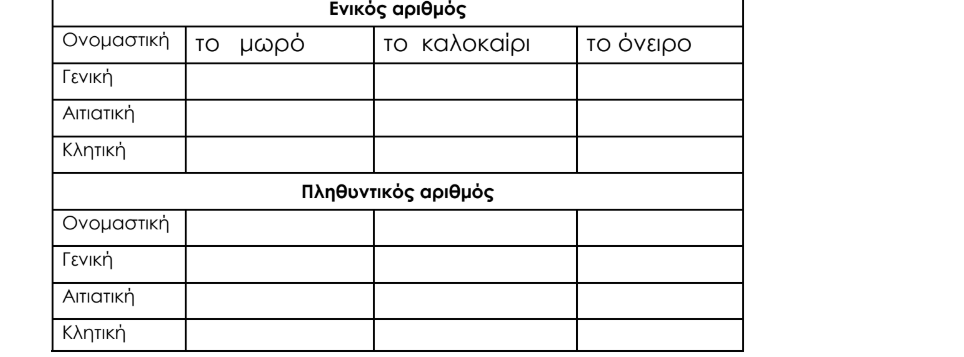 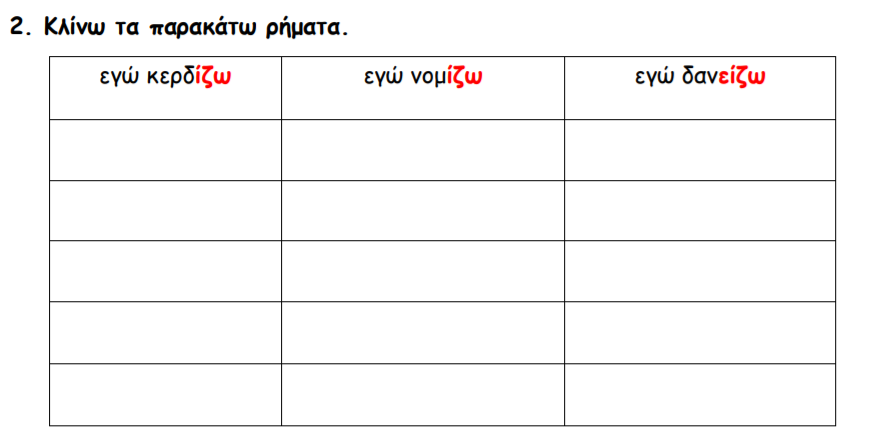 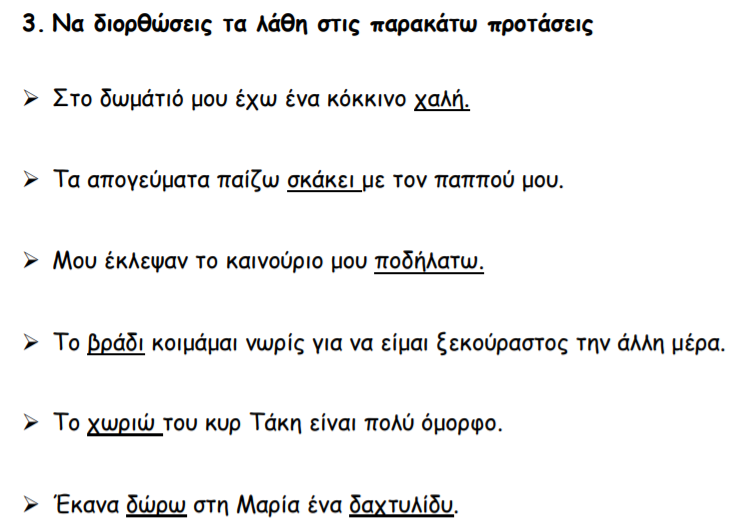 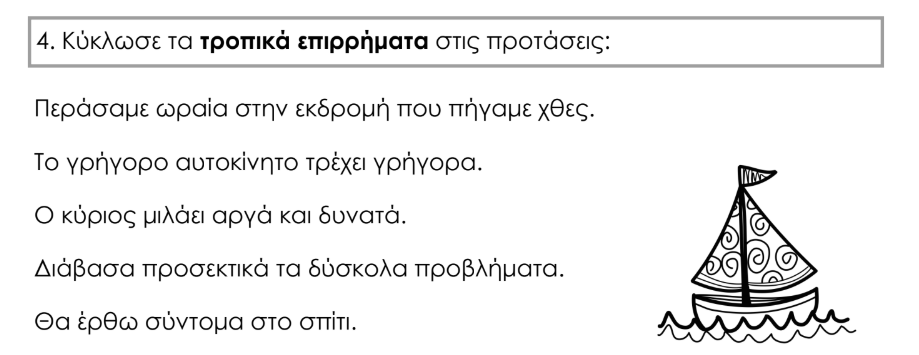 Καλό Σαββατοκύριακο!!!!!!!